název článku – česky název článku – česky
(styl „Název CZ“)Marie Nováková, Luboš Nový (styl „Autoři“)Abstrakt (styl „Nadpis Abstrakt“)Abstrakt v českém jazyce – maximálně 200 slov (styl „Abstrakt“). Abstrakt v českém jazyce – maximálně 200 slov (styl „Abstrakt“). Abstrakt v českém jazyce – maximálně 200 slov (styl „Abstrakt“). Abstrakt v českém jazyce – maximálně 200 slov (styl „Abstrakt“). Abstrakt v českém jazyce – maximálně 200 slov (styl „Abstrakt“). Abstrakt v českém jazyce – maximálně 200 slov (styl „Abstrakt“). Abstrakt v českém jazyce – maximálně 200 slov (styl „Abstrakt“). Abstrakt v českém jazyce – maximálně 200 slov (styl „Abstrakt“). Abstrakt v českém jazyce – maximálně 200 slov (styl „Abstrakt“). Abstrakt v českém jazyce – maximálně 200 slov (styl „Abstrakt“). 1.	Nadpis 1 (styl „Nadpis 1“)Text příspěvku (styl „Normální“). Text příspěvku (styl „Normální“). Text příspěvku (styl „Normální“). Text příspěvku (styl „Normální“). Text příspěvku (styl „Normální“). Text příspěvku (styl „Normální“). Text příspěvku (styl „Normální“). Text příspěvku (styl „Normální“):odrážky, odrážky (styl „Odrážky_úroveň 1“),odrážky, odrážky:odrážky, odrážky (styl „Odrážky_úroveň 2“),odrážky, odrážky.Text příspěvku (styl „Normální“). Text příspěvku (styl „Normální“). Text příspěvku (styl „Normální“). Text příspěvku (styl „Normální“). Text příspěvku (styl „Normální“). Text příspěvku (styl „Normální“). Text příspěvku (styl „Normální“):a)	číslování, číslování (styl „Číslování_úroveň 1“),b)	číslování, číslování,c)	číslování, číslování:a)	číslování, číslování (styl „Číslování_úroveň 2“),b)	číslování, číslování (styl „Číslování_úroveň 2“).Text příspěvku (styl „Normální“). Text příspěvku (styl „Normální“). Text příspěvku (styl „Normální“). Text příspěvku (styl „Normální“). Text příspěvku (styl „Normální“).Tab. 1 Popis tabulky (styl „Tabulka“)2.	Nadpis 1 (styl „Nadpis 1“)2.1	Nadpis 2 (styl „Nadpis 2“)2.1.1	Nadpis 3 (styl „Nadpis 3“)Text příspěvku (styl „Normální“). Text příspěvku (styl „Normální“). Text příspěvku (styl „Normální“). Text příspěvku (styl „Normální“). Text příspěvku (styl „Normální“). Text příspěvku (styl „Normální“). Text příspěvku (styl „Normální“):Rovnice (styl „Rovnice“),	(1)kde text příspěvku (styl „Normální“). Text příspěvku (styl „Normální“). Text příspěvku (styl „Normální“). Text příspěvku (styl „Normální“). Text příspěvku (styl „Normální“). (styl „Obrázek“)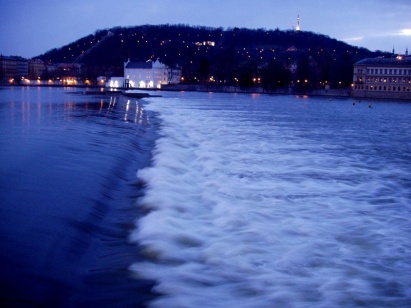 Obr. 1 Popis obrázku (styl „Popis obrázku“)Poděkování (styl „Nadpis Abstrakt“)Text poděkování (styl „Normální“). Text poděkování (styl „Normální“). Text poděkování (styl „Normální“). Text poděkování (styl „Normální“). Text poděkování (styl „Normální“).Literatura (styl „Nadpis Abstrakt“)[1]	BRUNNER, Gary W.; GORBRECHT, Jurgen. A Muskingum-Cunge Channel Flow Routing Method for Drainage Networks. Davis: USACE, 1991. 38s. Kontakt:(styl „Nadpis Abstrakt“)Marie Nováková, Ing., Luboš Nový, doc. Dr. Ing. ČVUT v Praze, Fakulta stavební, Katedra hydrotechniky, Thákurova 7, 166 27  Praha 6marie.novakova@fsv.cvut.cz, lubos.novy@fsv.cvut.cz (styl „Normální“)Při zpracování Vašich příspěvků se, prosím, držte nastavených stylů. Délka abstraktu v Češtině i v Angličtině by měla být přibližně 200 slov. Rozsah celého příspěvku by se měl pohybovat v rozmezí 2 až 12 stran (sudý počet).První řádek (styl „Tabulka_1_řádek“)Další řádky (styl „Tabulka_n_řádek“)